Wykonane zadania należy przysłać na adres e-mail    sosw1234@wp.pl  do  15.05.2020 

MATEMATYKA   15 i 16
                                                                                      Lekcja      15                                                                 13.05.2020r.
Temat: Pole i wysokość trójkąta Obejrzyj filmiki  od czasu 4:46 i wykonaj poniższe polecenia, przypisane do danego filmiku.https://www.youtube.com/watch?v=ez4rxgxnhjs
1.Wzór na pole i wysokość trójkąta równobocznego – przepisz i przerysuj do zeszytu.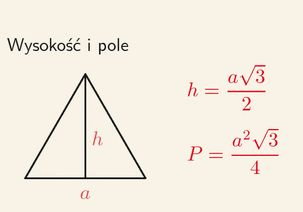 2.Wysokość trójkąta równoramiennego obliczamy z Twierdzenia Pitagorasa i biorąc połowę podstawy.       
h2  + x2 = a2   /-x2
h2  = a2  - x2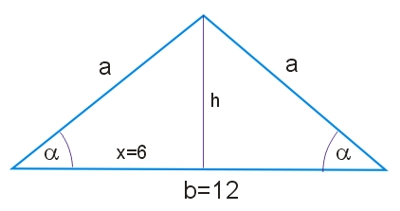 
    Wzór na pole trójkąta (ogólny)

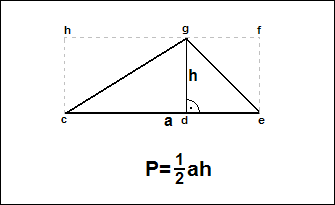 Wykonaj ćwiczenie 1, 2 i 3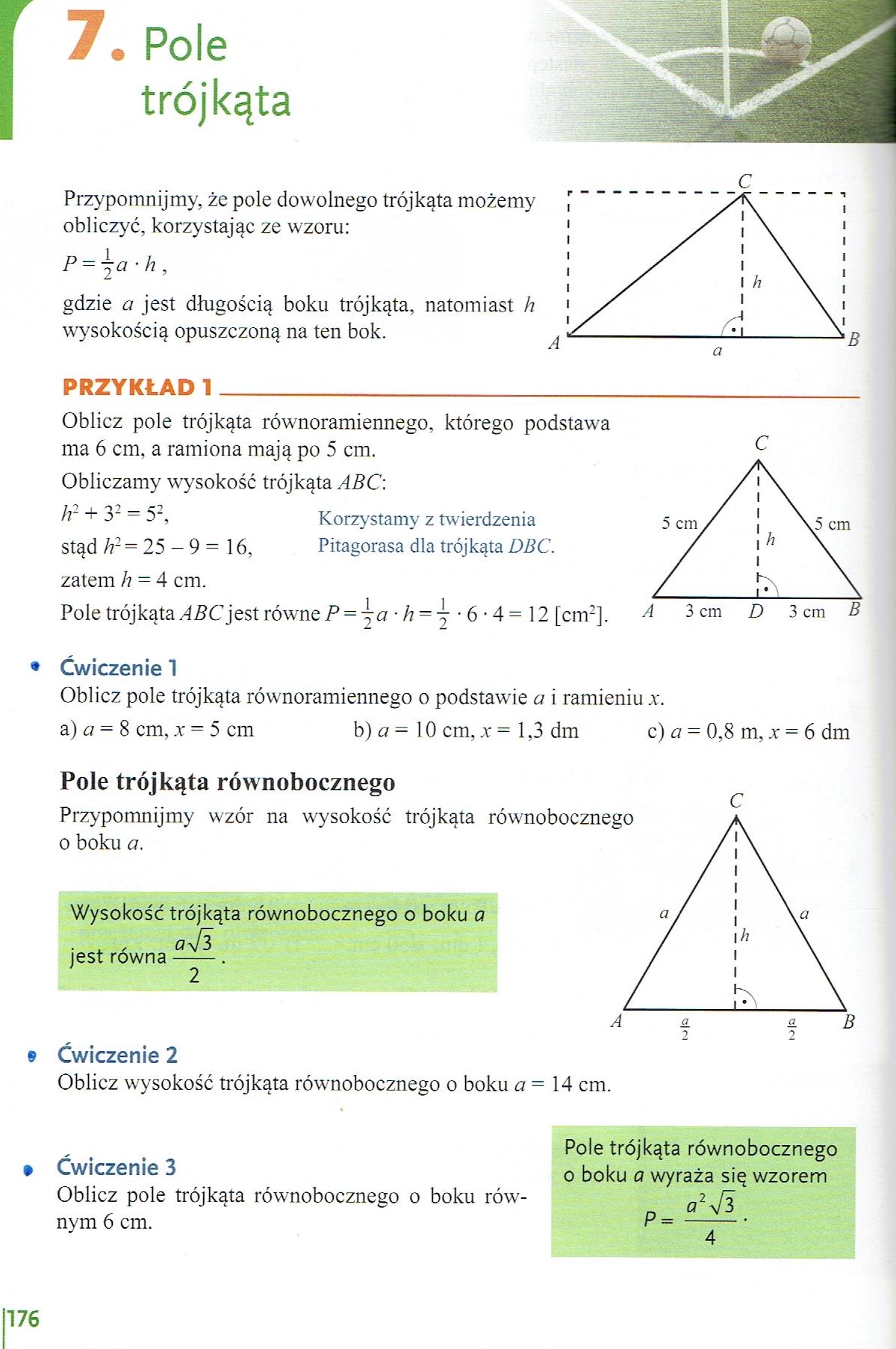 MATEMATYKA                                                                                        Lekcja   16                                                          15.05.2020r.Temat: Trójkąty o kątach 45o, 45o, 90o  i 30o, 60o, 90o
Polecenie 1   Obejrzyj dokładnie filmik
https://www.youtube.com/watch?v=lYQihJWM0dA
Z podanego filmiku przepisz do zeszytu 1 i 2 własność trójkąta równobocznego
Przepisz i przerysuj poniższe zaznaczone treści. (Pamiętaj, że wzory bierzemy i zapisujemy w ramkę).
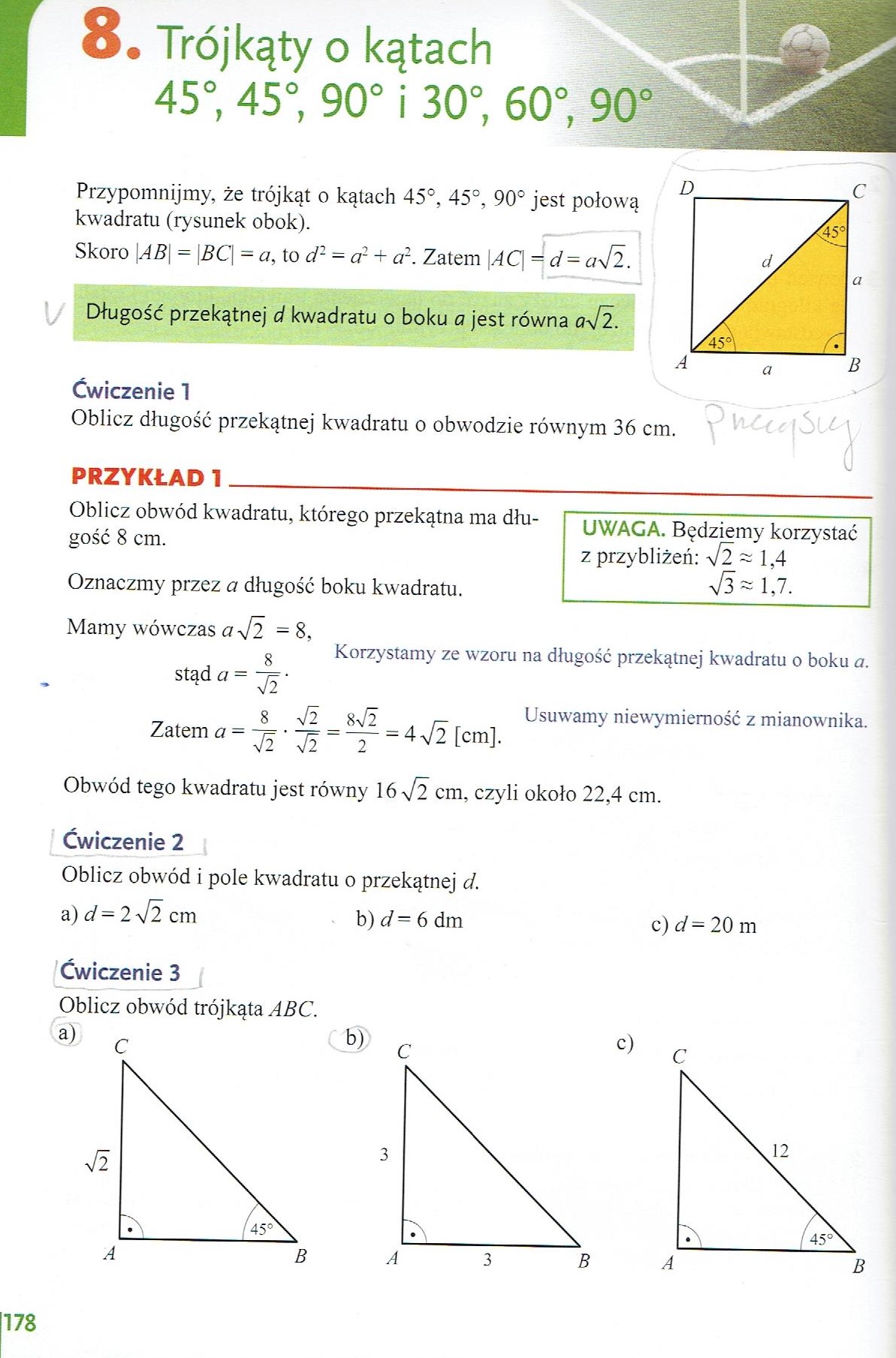 Wykonaj w zeszycie ćwiczenie 1, 2, 3a,b
PAMIĘTAJ!    Obwód kwadratu   Obw=4*a   to a = Obw : 4                Pole kwadratu P=a * a
                        Obwód trójkąta      Obw = a+b+cCd poprzedniego filmiku – obejrzyj jak obliczać zadania
https://www.youtube.com/watch?v=zyrmVdzi5_sPolecenie 2Wykonaj  w zeszycie: ćwiczenie 5, 6b, 7a  wg przykładów poniżej. 
(Wykonaj rysunki pomocnicze, pamiętając że są to trójkąty prostokątne)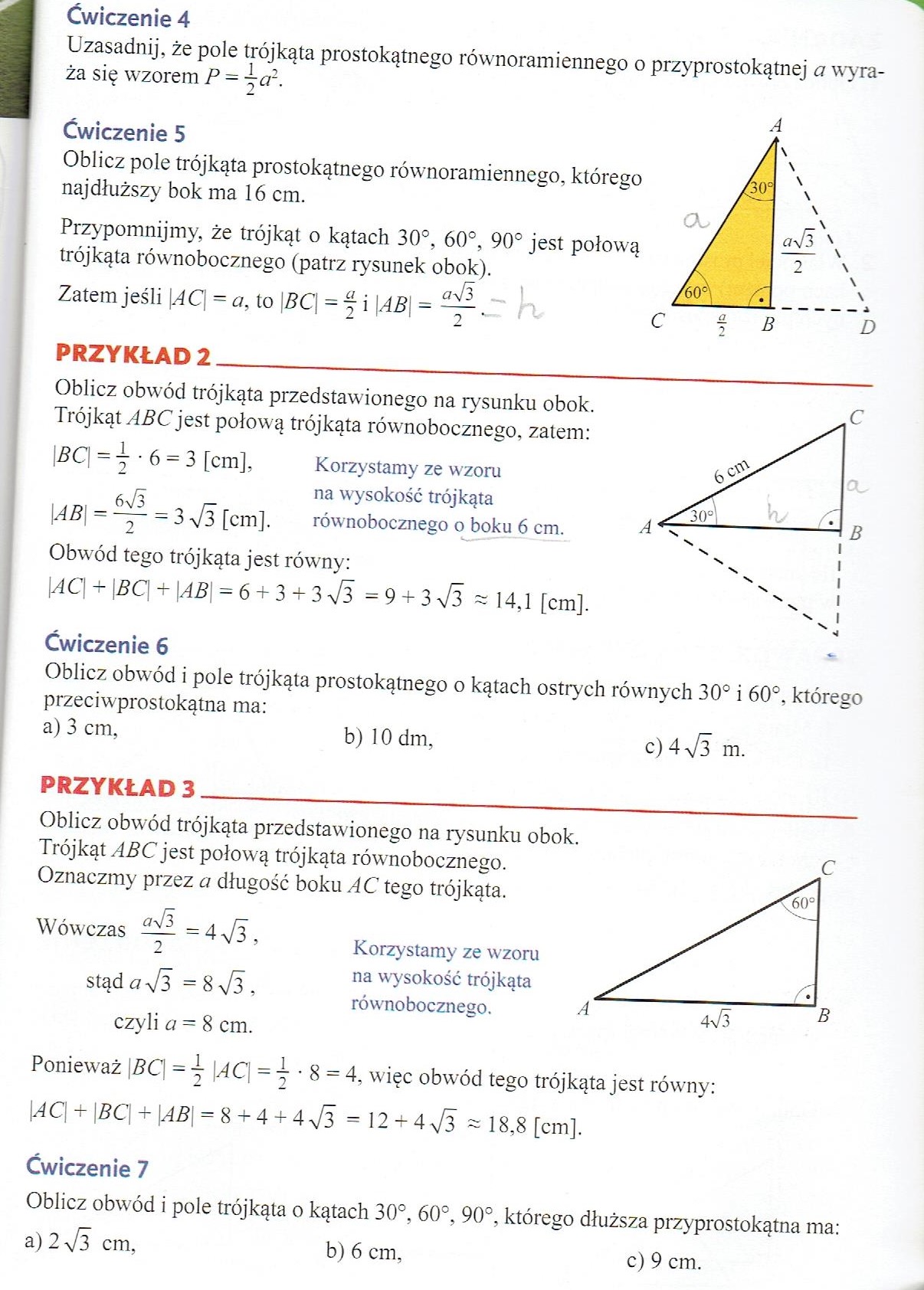 